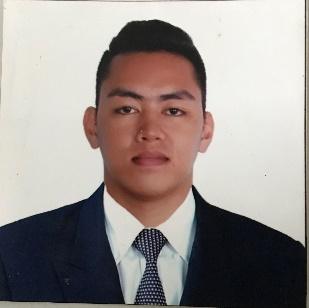 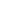 Address: Northern Binugao, Toril Davao City                              Email Address: pantujanallan@gmail.comMobile #: 09455812880PERSONAL PROFILEAge:                    28 yrs. oldBirthdate:          March 29, 1994Birth Place:        Davao CityHeight:                5’5Weight:              70kls.Nationality:       FilipinoRegion:               Roman CatholicA fully committed, capable and motivated person who possesses the required vision, ability and driveneeded in a well-established organization. A highly organized and consistent individual who’s eager tolearn and can quickly comprehend and adapt complex administrative role and able to work underpressure and deliver results within deadlines.CAREER OBJECTIVESI am currently looking for a full-time position in an environment that offers a greater challenge,increased benefits for my family, and the opportunity to help the company advance efficiently andproductively. To secure a position with a stable and profitable organization, where I can be a member ofa team and utilize my business experience to the fullest. To gain long term employment with a companythat is on or looking to be on the cutting edge, a company that puts value on people and the productsthey are promoting.SKILLS & QUALIFICATIONS• Knowledgeable in MS Word, MS Excel, PowerPoint and Outlook• Proficient in English and Filipino, both written and oral• Well-trained in handling and communicating people• Well-developed interpersonal skills• Ability to work well independently as well as part of A team• Ability to exercise flexibility, initiative and discretionOn the Job TrainingD’ Japanese Tunnel;Waiter / Tour GuidePROFESSIONAL EXPERIENCEStarburst Marketing Inc.                                                                                               April 2012 – October 2012 CheckerNational Bookstore                                                                                                     November 2012 – May 2014Sales Associate	LG Electronics                                                                                                                      June 2014 – June 2016Field Product SpecialistEMCOR Inc.                                                                                                                             July 2016 – July 2017Sales AssociateRobinsons Appliances                                                                                     November 2017 – November 2018Product SpecialistABENSONS Appliances                                                                                           November 2018 – March 2019Product SpecialistSing Kiong Hong Dockyard / Jaya Coastal Group ( Malaysia Base)April 20, 2018 – June 6, 2021Electrician / SeamanBF IndustriesJanuary 19,2022 - presentElectricianEDUCATIONAL ATTAINMENTVocationalBachelor of Science in Hospitality Management Major in TourismSingphil Technical Training Center Inc.Agton Street., Toril Davao CityS.Y. 2012HighschoolBinugao National HighschoolBinugao Toril, Davao CityS.Y. 2010ElementaryBinugao Elementary SchoolBinugao Toril, Davao CityS.Y. 2006CHARACTER REFERENCESMR. PHILIP DUMLAOBranch ManagerChina Bank SavingsMRS. MARIBEL SEMBRANORegional ManagerLandbank of the PhilippinesMR. NEGRO TAN LIZARDOCEO / Founder Casa De NegroMS. APRIL CAJEGASDocumentation SupervisorHLC Group of CompaniesMR. ROMEO SANIELBrgy. CaptainBrgy. BinugaoMR. NEIL GREG SANIELBrgy. KagawadBrgy. Binugao